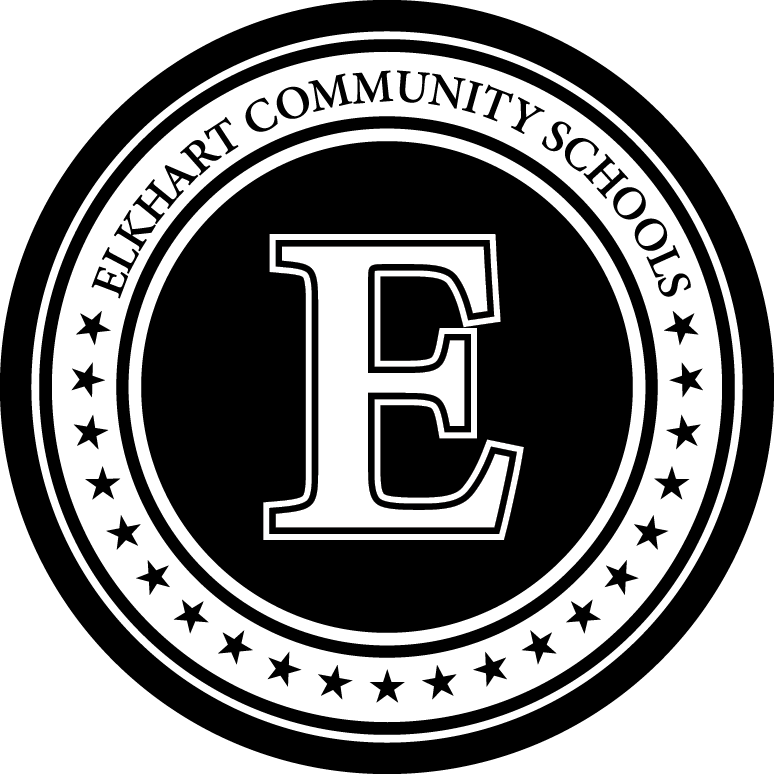 Physical Therapist (PT) Summary ReportPhysical therapist (PT):      	Individual evaluation was conducted in the student’s native language or other communication mode used by the student:	 Yes	 NoEvaluator’s initials:      Date:School:Student name:ID#:Date of birth:Grade:DateEnvironmentsObservationsClassroomPlaygroundPhysical educationBus/stairsCommunityAreas of Gross Motors Concerns (non-verbal)Areas of Gross Motors Concerns (non-verbal)Functional Mobility:Wheelchair mobilityAmbulationStrengthBalanceCoordinationMotor planningRange of motionOther Assessment DataOther Assessment DataSummary